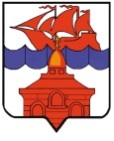 РОССИЙСКАЯ  ФЕДЕРАЦИЯКРАСНОЯРСКИЙ КРАЙТАЙМЫРСКИЙ ДОЛГАНО-НЕНЕЦКИЙ МУНИЦИПАЛЬНЫЙ РАЙОНАДМИНИСТРАЦИЯ СЕЛЬСКОГО ПОСЕЛЕНИЯ ХАТАНГАПОСТАНОВЛЕНИЕО внесении изменений в Постановление администрации сельского поселения Хатанга от 08.07.2013 г. № 093-П «Об утверждении порядка осуществления муниципального контроля за обеспечением сохранности автомобильных дорог общего пользования местного значения в сельском поселении Хатанга» В целях организации и осуществления муниципального контроля за обеспечением сохранности автомобильных дорог местного значения в границах сельского поселения Хатанга, в соответствии с Федеральными законами от 06.10.2003 г. N 131-ФЗ "Об общих принципах организации местного самоуправления в Российской Федерации", от 08.11.2007 г. N 257-ФЗ "Об автомобильных дорогах и о дорожной деятельности в Российской Федерации и о внесении изменений в отдельные законодательные акты Российской Федерации", от 26.12.2008 г. N 294-ФЗ "О защите прав юридических лиц и индивидуальных предпринимателей при осуществлении государственного контроля (надзора) и муниципального контроля", руководствуясь п.5 ч.1 ст.7 и ч.1 ст.37 Устава сельского поселения Хатанга, ПОСТАНОВЛЯЮ:Внести в Приложение к Постановлению администрации сельского поселения Хатанга от 08.07.2013 г. № 093-П «Об утверждении порядка осуществления муниципального контроля за обеспечением сохранности автомобильных дорог общего пользования местного значения в сельском поселении Хатанга» (далее – Постановление) следующие изменения:В подпункте 9.2.2. пункта 9.2. после абзаца в) внести абзац г) следующего содержания:«г) нарушение требований к маркировке товаров.»Опубликовать Постановление в Информационном бюллетене Хатангского сельского Совета депутатов и администрации сельского поселения Хатанга и на официальном сайте органов местного самоуправления сельского поселения Хатанга www.hatanga24.ru Постановление вступает в силу в день, следующий за днем его официального опубликования.Контроль за исполнением настоящего Постановления возложить на                                     Скрипкина А. С., заместителя Главы сельского поселения Хатанга.Исполняющая обязанностиГлавы сельского поселения Хатанга			                                          А. И. Бетту30.05.2018 г.№ 062 - П